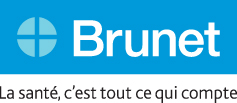 Assistant(e)-technique en pharmacie ÉTUDIANTLe candidat recherché doit avoir de l’entregent, être courtois, minutieux, consciencieux, honnête, responsable, dynamique, souriant et avoir l’esprit d’équipe. Si tu es quelqu’un qui s’adapte bien, qui apprend facilement et qui cherches un emploi stimulant, un emploi au laboratoire pharmaceutique pourrait te convenir.  Il s’agit d’un poste étudiant temps partiel durant l’année scolaire et possibilité de temps plein l’été. Il faut être disponible les soirs, les fins de semaine et les fériés. Si vous êtes intéressé à vous joindre à une équipe joviale et dynamique et que croyez que vous pouvez contribuer à créer une expérience client hors pair, venir porter votre CV Isabelle Rouleau, pharmacienne propriétaire, Brunet Matane, aux Galeries du Vieux Port.